InhoudVerkeersituatieOpen School 20 oktoberHerfstvakantie en studiedagNieuw personeel stelt zich voorSchool-appKinderboekenweek: GigagroenVan de BibliotheekLeefregels voor iedereenAquapelle zwem 4-daagseSportief Capelle in de herfstvakantie!! Verkeerssituatie rondom school!!We hebben u eerder geïnformeerd over de verkeerssituatie rond de school. Maar we willen nogmaals uw aandacht hiervoor vragen zeker nu het weer slechter gaat worden in de komende periode.Een paar weken geleden is er een verkeersactie geweest samen met handhaving en de politie om te zorgen dat de kinderen van De Bouwsteen en uit de buurt veilig van en naar school kunnen gaan. We krijgen steeds meer reacties van omwonenden dat er nog regelmatig geparkeerd wordt op plekken waar dat niet wenselijk is zoals in de zijstraatjes van de Merellaan. Wilt u uw auto parkeren in de parkeervakken?Ook ontstaan er gevaarlijke situaties met kinderen van school en uit de buurt die op de fiets rijden.Wilt u goed opletten en langzaam rijden als u rondom de school rijdt? Het is een schoolzone.Kinderen zijn vaak klein en niet altijd goed zichtbaar voor een automobilist. We willen u vragen om zich aan de afspraken te houden die staan aangeven in de flyer. We sturen deze nogmaals mee met deze nieuwsbrief. Wilt u niet parkeren langs de stoepen van de school? Het levert gevaarlijke situaties op voor de kinderen op de fiets.Wilt u zoveel mogelijk vanaf de Koperwiek de Merellaan inrijden? Wilt u uw auto wat verderop parkeren en in de parkeervakken als u uw kind komt halen en brengen?Wilt u de ruimte voorschool (bij de hekjes) vrijlaten zodat de taxi’s/busjes BSO daar kunnen parkeren? Zij halen en brengen groepen leerlingen en soms zitten er nog andere kinderen in de auto.We hopen op de medewerking van alle ouders zodat alle kinderen veilig naar school kunnen gaan!OPEN SCHOOL: 20-10-2022 van 16.00-17.30 uurOp donderdag 20 oktober wordt de school ’s morgens officieel geopend.’s Middags zijn alle ouders/verzorgers, opa’s, oma’s, broertjes en zusjes van onze leerlingen, welkom tijdens de Open School. Eindelijk kunt u een kijkje komen nemen in ons nieuwe gebouw!Uw kind zal u een rondleiding geven door de klas waarna u ook de rest van het gebouw kunt bekijken. Waar wordt gekookt, waar is onze schoolbibliotheek, waar komt de schooltuin en waar is het speellokaal.Omdat we de komende weken aan de slag gaan met het thema Kinderboekenweek GiGaGroen, ziet de school er extra mooi uit.Natuurlijk is er ook wat lekkers te drinken en snoepen voor iedereen.We hopen u allemaal te zien op donderdag 20 oktober!Herfstvakantie en studiedagVan maandag 24 t/m vrijdag 28 oktober is er herfstvakantie. Op woensdag 5 oktober is er een studiedag voor het personeel van alle Blickscholen over Burgerschap. We zijn deze dag gesloten en niet bereikbaar.Kinderboekenweek: GI-Ga-GroenOp donderdag 6 oktober starten we de Kinderboekenweek samen met de hele school. We doen dit in de grote hal. Alle kinderen mogen in het groen naar school komen of verkleed als een beroep dat met groen te maken heeft of als een dier.In de weken tot de herfstvakantie gaan we nog meer aandacht besteden aan lezen dan we normaal gesproken al doen. Vorige week heeft het team een interessante presentatie van de Bibliotheek gekregen hoe we het lezen nog meer kunnen stimuleren zodat kinderen boeken lezen leuk gaan vinden.Natuurlijk gaan we ook met het thema leuke dingen doen! Ook is er een voorleeswedstrijd voor de groepen 5-8. Er komt een voorleesoma voor de onder- en middenbouw, er is een leuke dierenworkshop en een minivoorstelling voor alle groepen door onze dramadocent. Sommige groepen gaan naar de kinderboerderij en iedere groep kiest een eigen groen thema om mee aan de slag te gaan. We laten u natuurlijk meegenieten via de Bouwsteen-app! Komt u alles bewonderen tijdens de Open School op 20 oktober?Nieuw personeel stelt zich voorMijn naam is Eva van Marion en ik ben 25 jaar oud. Sinds dit schooljaar ben ik werkzaam op de Bouwsteen als zowel onderwijsassistente in groep 4/5 en als stagiair in groep 6/7. Ik hou van het buitenleven (kamperen, wandelen), tennis en waardevolle momenten maken met vrienden en familie. Hiervoor heb ik een studie Bedrijfskunde afgerond en ben nu bezig met de omscholing tot leerkracht basisonderwijs. Ik zie dit als een hele leuke uitdaging en ben erg blij dat ik binnen deze school meer ervaring mag op doen. Met vriendelijke groet, juf Eva Mijn naam is Robbin Hordijk, ik ben 20 jaar en ik ben afgelopen jaar gediplomeerd als onderwijsassistent. Ik ben in september gestart aan de Pabo, aan de Hoge School van Rotterdam. Ik werk dinsdag, woensdag en donderdag in groep 1/2b bij juf Annelies.Mijn voorkeur voor het speciaal basisonderwijs is ontstaan tijdens mijn proefweek vorig schooljaar, de leerlingen een veilige plek geven geeft mij enorm veel voldoening.Ik hoop op een prettige werksfeer en een fijne schooltijd voor de leerlingen. Groet, meester Robbin.Bij deze wil ik mij graag even voorstellen. Mijn naam is Kirsten Lissenberg en werk sinds dit schooljaar op De Bouwsteen. Ik werk al heel wat jaren in het onderwijs waarvan 19 jaar in het speciaal basisonderwijs. Ik ben getrouwd en heb twee kinderen. Ik vind het heerlijk om een goede film te kijken. En opstap te gaan met mijn gezin.  Ik vind het belangrijk om het beste uit een kind te halen. Als een kind zich happy voelt dan komt het tot leren. Ik voel mij erg welkom op De Bouwsteen en we gaan er met z’n allen een mooi schooljaar van maken. Vriendelijke groeten, juf Kirsten  Ik ben Marijke van Pelt-Bustraan. Ik heb 42 jaar met intens veel plezier voor de klas gestaan in alle groepen, vooral 1 t/m 4, van het basisonderwijs in Capelle aan den IJssel. Sinds een jaar werk ik op de Bouwsteen en ben per 1 augustus in vaste dienst. Dit is wat ik heel graag wilde omdat:-	Er is zeer prettige en professionele werksfeer-	Er is duidelijkheid en structuur wat fijn is voor zowel de kinderen als het personeel. -	Het team op de één of andere manier alleen maar uit fijne collega’s bestaat.-	Het heel prettig is dat ik na lange tijd voor de klas gestaan te hebben nu iets kan betekenen voor de kinderen op de Bouwsteen. Deze vorm van onderwijs en de kinderen op deze school hebben een plekje in mijn hart veroverd. Mijn werk bestaat vooral uit één op één begeleiding van kinderen die extra leesondersteuning krijgen. Het is altijd weer fijn om de kinderen te zien genieten van de extra aandacht en de vorderingen die ze maken.Dus mocht uw kind extra lees ondersteuning krijgen dan is dat bij juf Cecile of bij mij. Wie weet ontmoeten we elkaar eens. Met vriendelijk groet, juf Marijke.School-appVia de school-app kunnen we u makkelijk en snel informeren. Alleen de belangrijke informatie gaat nog via email, alle andere zaken worden via de app aan u gecommuniceerd. Ook alle nieuwe ouders zijn via hun email gekoppeld aan de app.De app kunt u downloaden via SCHOOLPRAAT, kies dan voor DE BOUWSTEEN.Maak een account aan met uw email en kies een wachtwoord. U krijgt een mail met een link, klik deze aan. Daarna kunt u inloggen op de app. Lukt het niet, neem dan contact op met de administratie.LeefregelsOp De Bouwsteen hebben we leefregels, deze hangen overal in het gebouw en ook in de klas van uw kind. Dagelijks wordt er aandacht besteed aan de regel van de maand. Deze regels gelden natuurlijk niet alleen voor de kinderen maar ook voor de ouders en het personeel.Van de BibliotheekSpeurtochtTijdens de Kinderboekenweek kunnen alle kinderen in de Bibliotheek een dieren-weetjes en geluiden speurtocht doen. Alle activiteiten tijdens de Kinderboekenweek in de bibliotheek vind je hier.Gi-Ga Groene KinderboekencampingAltijd al eens willen weten hoe het is om te kamperen tussen de boeken? 
En wil je ook leren hoe een professionele DJ zijn muziek in elkaar mixt? Voor iedereen van 9 tot 11 jaar oud organiseren wij de Gi-Ga Groene Kinderboekencamping van 14-15 oktober 2022 om de Kinderboekenweek te vieren.  Start om 17:00 uur. Inclusief avondeten en ontbijt. Activiteit een DJ workshop, een groepsspel, voorlezen, en ’s nachts overnachten in de bibliotheek. Kom je ook? Kosten €15,00 voor leden van de bibliotheek, €17,50 voor niet-leden. Meld je hier aan!Zwem4daagse in Zwembad Aquapelle tijdens de herfstvakantieDe Zwem4daagse is hét vierdaagse zwemevenement van Nederland. Een jaarlijks terugkerend evenement voor jong en oud. Iedereen die in het bezit is van Zwemdiploma A mag meedoen.In Capelle aan de IJssel organiseert ACZ (Algemene Capelse Zwemvereniging) samen met Sportief Capelle de zwem4daagse in Zwembad Aquapelle.Het is de bedoeling dat er 4 dagen aaneengesloten 250 of 500 meter gezwommen wordt. Bij ACZ is het uitgangspunt altijd geweest: 10 banen voor jonger dan 12 jaar en 20 banen voor 12 jaar en ouder. Na afloop van deze week wordt de Nationale Zwem4daagse-medaille uitgereikt.Inschrijving en betaling gaat via de website van de KNZB. De dagelijkse registratie van deelname zal bijgehouden worden via de inschrijftafel in het zwembad. (Inschrijving ter plaatse is niet mogelijk).Waar: Zwembad Aquapelle Alkenlaan 85 Capelle aan den IJssel Wanneer: maandag 24 oktober t/m donderdag 27 oktoberTijd: tussen 18.15 - 20.45 uurKosten: € 8,-Info: www.zwem4daagse.nlSport & Fundorp in de herfstvakantieIn de herfstvakantie organiseren we voor de basisschooljeugd weer het Sport & Fundorp in sportcomplex Aquapelle.Kinderen kunnen zich uitleven op springkussens, in pannakooien, op de dansplaten, knutselen en nog veel meer plezier en bewegen!Flyer krijgt u hierbij meegestuurd.De volgende nieuwsbrief verschijnt op donderdag 20 oktober. 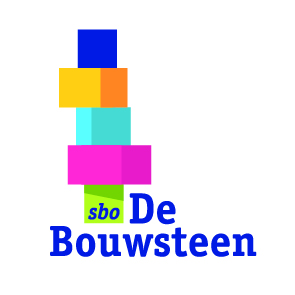 Openbare school voor Speciaal BasisonderwijsNieuwsbriefOktober 2022Regels:Maand:Regel 1. Ik zorg voor de ander en mijzelfSeptemberRegel 2. Ik spreek beleefd en ben respectvolOktoberRegel 3. Ik stoor niemandNovember – decemberRegel 4. Vandaag wordt ik slimmer dan ik gisteren wasJanuari – februariRegel 5. Wat ik doe, doe ik goed, op de plaats waar dat moetMaartRegel 6. Ik ben zelfstandig en ik kan samenwerkenApril - meiRegel 7. Ik zorg voor de spullen van de ander en mijzelfJuni - juli